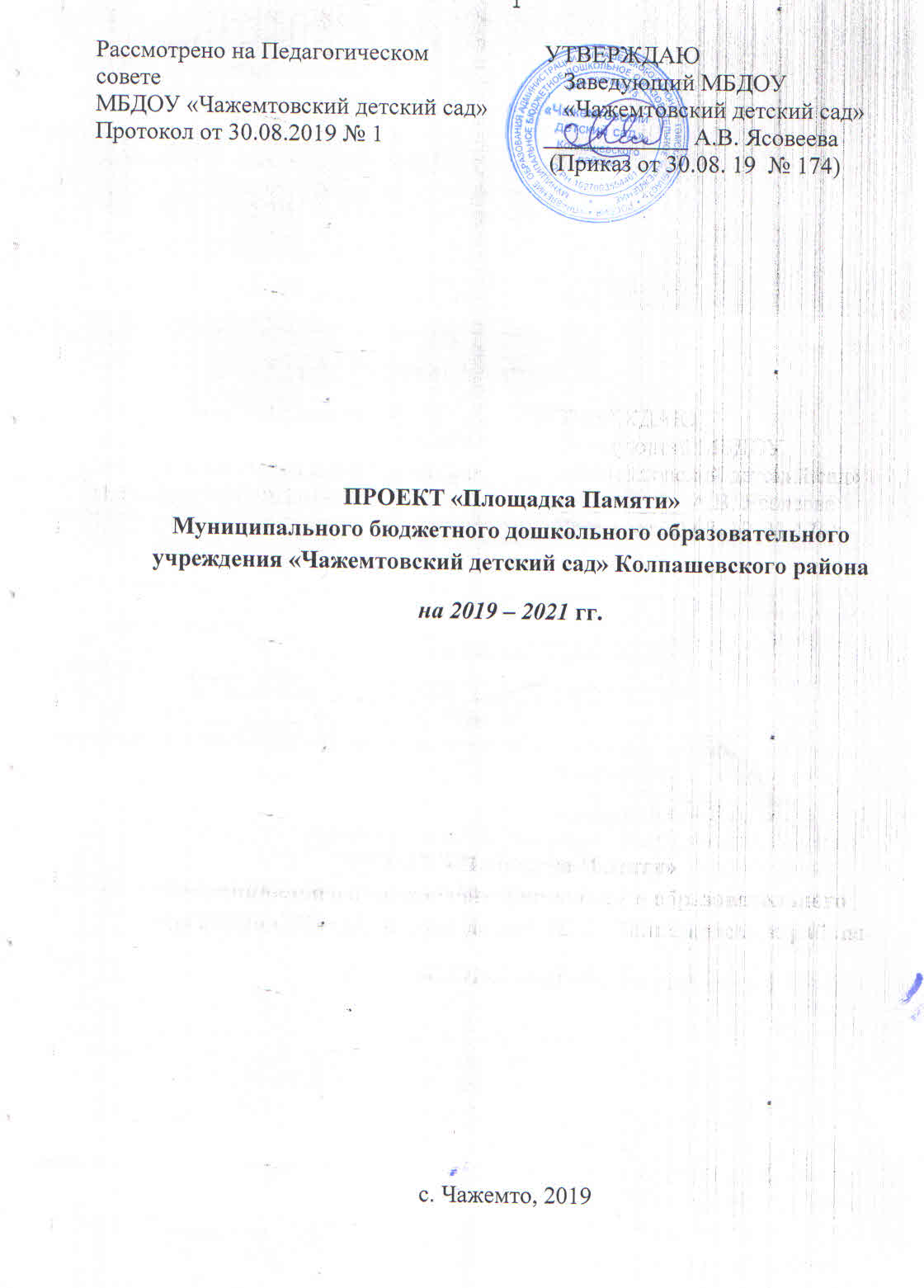 Содержание ПроектаСокращения, встречающиеся в Проекте:Проект- проект «Площадка Памяти» в год Памяти и Славы муниципального бюджетного дошкольного образовательного учреждения «Чажемтовский десткий сад» Колпашевского районаОО – муниципальное бюджетное дошкольное образовательное учреждение «Чажемтовский десткий сад» Колпашевского района.ФГОС ДОО – федеральный государственный образовательный стандарт дошкольного образования.ВОВ - Великая Отечественная война 1941-1945 ггРППС- развивающая предметно-пространственная среда.«Площадка Памяти» - «Площадка Памяти» в год Памяти и СлавыИКТ – информационно –коммуникационные технологииПАСПОРТ ПРОЕКТАна _2019-2022 годыПояснительная записка.В 2020 году исполняется знаменательная дата – 75 летие Победы в Великой Отечественной войне. Ушли в прошлое некоторые праздники, появились новые; в молодежной среде все чаще отмечаются факты, связанные с национальным противостоянием; средства массовой информации усиленно пропагандируют западный, чуждый нам уклад жизни. В период смены общественных формаций нарушается преемственность поколений в воспитании детей. Современное поколение недостаточно знает и интересуется событиями Великой Отечественной войны. Очень важно, чтобы с дошкольного возраста дети как можно больше узнали о трагических событиях 1941-1945 годов. Поэтому на современном этапе так актуальна проблема нравственно-патриотического воспитания детей.День Победы – это праздник, который касается каждого жителя страны, он объединяет поколения и заставляет каждого почувствовать себя частью чего-то важного. К сожалению, с каждым годом ветеранов Великой Отечественной войны становится все меньше, но о войне забывать нельзя, о ней надо помнить всем поколениям. О войне надо рассказывать воспитанникам, начиная с дошкольного возраста. Создавая проект о Великой Отечественной Войне, мы старались, чтобы воспитанники  и их родители глубоко прочувствовали все тяготы войны, чтобы поняли всю трагедию нашего народа, чтобы восхищались подвигами советских солдат, сохраняли историческую память родного села.Создание проекта «Площадка Памяти» направлено на нравственно-патриотическое воспитание дошкольников, воспитание у них чувства гордости за свой народ, уважения к поступкам, формирования памяти поколений.Время — лучший лекарь от боли, но худший фактор для памяти. Это касаемо как памяти людей о Великой Отечественной войне, так и в целом исторической памяти народа. Историческая память о войне — это одна из главных ценностей нашего народа. И особенно актуально передавать её из поколения в поколение «в целях сохранения исторической памяти». Целевая аудиторияВ реализации проекта участвуют дети, воспитатели и родители МБДОУ «Чажемтовский детский сад»Руководитель проекта:Ясовеева А.В. – заведующий МБДОУ «Чажемтовский детский сад»Творческая группа:Хонякина Т.Ю.. - воспитатель МБДОУ «Чажемтовский детский сад»Аранжина Л.А.. - воспитатель МБДОУ «Чажемтовский детский сад»Шенделева М.Н.. - воспитатель МБДОУ «Чажемтовский детский сад»Завалина И.И. – музыкальный руководитель МБДОУ «Чажемтовский детский сад»Ресурсное обеспечениеВременное обеспечение:Проект реализуется с 01.09.2020 года по 31.05.2021 годаМатериально – техническое обеспечение:Реализация проекта осуществляется за счет бюджета МБДОУ «Чажемтовский детский сад»1. Цели и задачи Проекта  Цель Проекта - Расширить круг интересов воспитанников о героическом прошлом русского народа, своих земляков через создание «Площадки Памяти». Задачи проекта «Площадка Памяти»:1. Формировать у дошкольников нравственно- патриотические чувства2.Пополнить методический кабинет ОО методическими материалами о ВОВ.3. Организовать участие семей воспитанников в деятельности проекта4. Развивать партнёрские отношения между ОО и другими организациями села в вопросах патриотического воспитания2. Анализ проблемы, лежащей в основе проектаВ преддверии празднования Дня Победы с воспитанниками провели опрос по выявлению знаний и представлений о ВОВ, который показал что, воспитанники имеют скудные знания о героях Великой Отечественной Войны. Не имеют представлений о причинах возникновения праздника.Для более продуктивной работы по патриотическому воспитанию педагогами разработан проект «Площадка Памяти».Проблема:Воспитаники недостаточно знакомы с героическим прошлым нашего народа. Наблюдается тенденция пассивного отношения у некоторых родителей к патриотическому воспитанию в семьеПричины проблемы:Социальные причины: Много времени прошло со времен ВОВПочти нет в селе Чажемто живых очевидцев событий ВОВ.Возможные пути решения проблемы:Собрать материалы о ветеранах ВОВ села ЧажемтоРазработать и создать методические материалы для работы с воспитанниками, в том числе, с использование ИКТРеализовывать проект «Площадка Памяти» Повышение информированности родителей и привлечение их к работе над Проектом на родительских собраниях, в группах ватсап, через сайт ОО.Этапы реализации ПроектаПроект реализуется по следующим направлениям:- проектный- творческийЭтапы реализации Проекта:Проект рассчитан на 2 года с  1 сентября 2019 г. по 31 мая 2021 гI этап – 1 сентября 2019 по 1 ноября 2019 г.Организационно-подготовительный этап (создание условий для реализации проекта):- диагностика имеющихся ресурсов, поиск условий для реализации и начало выполнения Проекта. Разработка плана работы «Площадки Памяти», подготовка кадровых ресурсов. Анализ, корректировка цели, конкретизация задач и содержания работы.II этап – ноябрь 2019-май 2021 гг. (реализация)Развивающий этап - реализация разработанных мероприятий, мониторинг Проекта и его корректировка.III этап – апрель- май 2021 г.Аналитико-информационный этап (анализ эффективности реализации Проекта);- подведение итогов и соотнесение результатов деятельности с целью и задачами реализации Проекта.География проектаПроект реализуется на территории сельского поселения Чажемто Колпашевского района Томской областиОсновное содержание Проекта.Распределение обязанностей по сбору материала и реализации Проекта:Педагоги: Подборка наглядно – дидактического материала на тему Великой Отечественной Войны. Подборка художественной литературы – рассказов, стихов, пословиц и поговорок о войне, празднике 9 мая. Подборка песен военных лет. Подборка различных материалов для продуктивной деятельности детей. Проводятся беседы: «История георгиевской ленточки», «Они сражались за Родину», занятие «Повяжи. Если помнишь!».Организуется выставка детских рисунков, и выставка детско-родительского творчества с использованием нетрадиционной техники рисования, подвижные игры, сюжетно – ролевые. Разрабатывает сценарий праздника «День Победы». Организуется конкурс Чтецов, с привлечением ИКТ. Организуется целевая прогулку к памятнику павших в годы ВОВ.Родители: участвуют в сборе информации для создания Книги Памяти, вместе с воспитанниками участвуют в выставке детско-родительского творчества.Воспитанники: участвуют в беседах о ВОВ, выставке рисунков, в выставке детско-родительского творчества в изготовлении подарков для ветеранов и тружеников тыла, в музыкальном поздравлении, в Конкурсе Чтецов. Реализация этих этапов будет способствовать повышению эффективности функционирования Проекта.Перспективы дальнейшего развития ПроектаРеализация проекта «Площадка Памяти» с учителями начальных классов МБОУ «Чажемтовская СОШ»Взаимодействие с библиотекой села по организации конкурсов чтецов, выставок и праздников, работа с ИКТПлан реализации ПроектаТаблица №1Мероприятия для реализации «Площадки Памяти» МБДОУ«Чажемтовский детский сад» на 2019-2020 учебный годТаблица №27. Мониторинг и контроль эффективности реализации проектаПроект рассчитан на 2 года с 2019-2021 гг.I этап – 2019 г:Организационно-подготовительный этап (создание условий для реализации):- диагностика имеющихся ресурсов, поиск условий для реализации и начало выполнения Проекта. Работа по подготовке кадровых ресурсов и обеспечение методического сопровождения реализации преобразований. Анализ, корректировка цели, конкретизация задач и содержания работы.II этап – 2020-2021 гг. (реализации)Развивающий этап (работа по преобразованию существующей системы, переход ОО в проектный режим работы):- апробация новшеств и преобразований и внедрение их в текущую работу ОО;- реализация разработанных мероприятий, внедрения отработанных инновационных проектов в деятельность ОО, мониторинг Проекта и его корректировка.III этап – 2021Аналитико-информационный этап (анализ эффективности реализации Проекта, оценка качественных и количественных изменений, произошедших в ОО, транслирование передового опыта работы);- подведение итогов и соотнесение результатов деятельности с целью и задачами реализации Проекта.Целевые виды контроля в системе мониторинга: Оперативный Тематический  Итоговый Самообследование  Диагностика (педагогическая, психологическая)  Анкетирование педагогов и родителей  Информация: - внешняя (СМИ, инструктивно-нормативные акты вышестоящих органов управления образования); - внутренняя (акты, приказы ОО, протоколы заседаний педсоветов, общего собрания трудового коллектива, опрос, заявления родителей, анкеты).Система оценки результатов выполнения Проекта обладает открытостью и доступностью для всех участников образовательного пространства. Мониторинг и контроль эффективности реализации Проекта будет проводиться по прохождении этапов.Внутренний контроль выполнения Проекта: Администрация ОО. Ежегодно результаты контроля обсуждаются на итоговом педагогическом совете и предоставляются общественности через публикации на сайте. Результатами контроля являются: отчет о результатах самообследования (апрель); публичный доклад заведующего (июль); самоанализ педагогов (май) и др.Ежемесячно осуществляется текущий контроль выполнения Проекта. По итогам каждого этапа (январь - февраль) анализируются показатели конечных результатов реализации Проекта количественные и качественные.Таблица №38.Ожидаемые показатели конечных результатов реализации этапов ПроектаПаспорт Проекта3Пояснительная записка51Цель и задачи Проекта52Анализ проблемы, лежащей в основе проекта63Этапы реализации 64Основное содержание Проекта.75План реализации Проекта76Мероприятия для реализации Проекта87.Мониторинг и контроль эффективности реализации Проекта108Ожидаемые показатели конечных результатов Проекта101.Наименование ПроектаПроект «Площадка Памяти» в год Памяти и Славы Муниципального бюджетного дошкольного образовательного учреждения «Чажемтовский детский сад» Колпашевского района на 2019 – 2022 гг.2.Основания для разработки Проекта (нормативная база)1. Федеральный закон «Об образовании в Российской Федерации» от 29 декабря 2012 г. № 273 – ФЗ;2. Приказ Минобрнауки Российской Федерации от 17.10.2013 № 1155 «Об утверждении Федерального государственного образовательного стандарта дошкольного образования»;3. Приказ Минобрнауки РФ от 30.08.2013 г. № 1014 «Об утверждении Порядка организации и осуществления образовательной деятельности по основным общеобразовательным программам – образовательным программам дошкольного образования»4. Конституция Российской федерации: принята всенародным голосованием 12 декабря 1993 года;5. Профессиональный стандарт педагога;6. Устав ОО;7.Трудовой кодекс Российской Федерации» от 30.12.2001 № 197-ФЗ (ред. от 30.12.2015);8.Письмо Министерства образования и науки РФ от 6 февраля 2014 г. № 09-148 «Модельный кодекс профессиональной этики педагогических работников организаций, осуществляющих образовательную деятельность»;9. Положение о проектной деятельности3.Разработчики ПроектаЗаведующий, заместитель заведующего, учитель-логопед, музыкальный руководитель, воспитатели4.Исполнители Проекта Заведующий, заместитель заведующего, учитель-логопед, музыкальный руководитель, воспитатели5.Цель ПроектаСовершенствование системы патриотического воспитания в ОО6.Задачи Проекта1. Формировать у дошкольников нравственно- патриотические чувства2.Пополнить методический кабинет ОО методическими материалами о ВОВ.3. Организовать участие семей воспитанников в деятельности проекта4. Развивать партнёрские отношения между ОО и другими организациями села в вопросах патриотического воспитания 7.Сроки реализации ПроектаПроект реализуется в период с 1 сентября 2019 г. по 31 мая 2022 г.9.Ожидаемые результаты реализации ПроектаКоличественные показатели:1.Вовлечение 90% воспитанников в проекты по патриотическому воспитанию: «Конкурс чтецов», «Книга Памяти», мини музей «Защитники земли Русской» и др. акции по патриотическому воспитанию2. Вовлечение 90% педагогов в инновационную деятельность по патриотическому воспитанию.3. Вовлечение 90% родителей в реализацию детских проектов и организации «Площадки Памяти»Качественные показатели:Создание на сайте ОО «Площадки Памяти» в Год Памяти и СлавыОформление стендов для работы с детьмиПополнение РППС в группах.Оформление «Книги Памяти» МБДОУ «Чажемтовский детский сад»Проведение выставок творческих работ ко Дню Победы, Конкурсов Чтецов10.Управление реализацией ПроектаВнутренний контроль: администрация ОО. Мониторинг качественных и количественных показателей ожидаемых конечных результатов реализации Проекта.Проект рассчитан на 2 года с 1 сентября 2019 г. по 31 мая 2022 г.I этап – 1 сентября 2019 по 1 ноября 2019г.Организационно-подготовительный этап (создание условий для реализации проекта):- диагностика имеющихся ресурсов, поиск условий для реализации и начало выполнения Проекта. Разработка плана работы «Площадки Памяти», подготовка кадровых ресурсов. Анализ, корректировка цели, конкретизация задач и содержания работы.II этап – Ноябрь 2019-май 2021 гг. (реализация)Развивающий этап - реализация разработанных мероприятий, мониторинг Проекта и его корректировка.III этап –апрель-  май 2021 г.Аналитико-информационный этап (анализ эффективности реализации Проекта);- подведение итогов и соотнесение результатов деятельности с целью и задачами реализации Проекта.ЗадачиСрок реализацииОтветственныйПланируемый результат1. Ознакомление детей и родителей с проектом «Площадка Памяти» на родительских собраниях и консультациях, сайте ОО; анкетирование родителей; Сентябрь 2019Заместитель заведующего, воспитатели Информированность детей родителей о новом проекте  ОО, сотрудничество с родителями по вопросам составления плана мероприятий.2. Подборка художественной литературы – рассказов, стихов, пословиц и поговорок о войне, празднике 9 мая. Подборка песен военных лет. Подборка различных материалов для продуктивной деятельности детей. Подготовка и проведение родительских спектаклей «Русские богатыри», «Никита Кожемяка», информирование родителей и привлечение их к реализации проектаСентябрьмай 2021Заместитель заведующего, воспитателиФормирование интереса к Проекту 3. Организация выставок детско-родительского творчества, выставок рисунков, участие в акциях к Дню Победы и Дню памяти и скорби, создание стендов и Книги Памяти, дистанционных семейных проектов «Песни военных лет и семейные рассказы о войне»Апрель-ноябрь 2022Заместитель заведующего, педагог-психолог, воспитатели1.Вовлечение 90% воспитанников в проекты по патриотическому воспитанию «Конкурс чтецов», «Книга Памяти», мини музей «Защитники земли Русской»  и др. акции по патриотическому воспитанию2. Вовлечение 90% педагогов инновационную деятельность по патриотическому воспитанию.3. Вовлечение 90% родителей в реализацию детских проектов и организации «Площадки Памяти»4. Работа с сайтом ООСентябрь 2019- май 2021Заместитель заведующего, , воспитатели Налаживание обратной связи через сайт ООМесяцСодержание работыОтветственныеСентябрь  2019Определение плана работы над Проектом проектно-творческой группойЗаведующий, заместитель заведующего, воспитатели, специалистыОктябрь 2019Информирование родителей на родительских собраниях о реализации проекта «Площадка Памяти»Заведующий, заместитель заведующего, воспитатели, специалистыНоябрь 2019Подготовка родительского спектакля «Русские богатыри», беседы, сбор материала для «Книги Памяти»Заместитель заведующего, воспитатели, музыкальный руководительДекабрь 2019Проведение родительского спектакля «Русские богатыри»Заместитель заведующего, музыкальный руководитель, воспитателиЯнварь 2020Сбор материала для «Книги Памяти» Заместитель заведующего, педагог-психолог, воспитателиФевраль 2020Оформление стенда для детей «Герои села Чажемто»Заместитель заведующего, воспитатели, музыкальный руководительМарт 2020Сбор материала для «Книги Памяти»Заместитель заведующего, педагог-психолог, воспитателиАпрель 2020Конкурс чтецов «Под знаменем Бессмертного полка», оформление стенда «Они сражались за Родину»Заместитель заведующего, педагог-психолог, учитель-логопед, воспитатели, музыкальный руководительМай 2020Участие в акциях к «Дню Победы», проведение праздника, экскурсия к Вечному огню, отражение информации на сайте ООЗаместитель заведующего, педагог-психолог, воспитатели, музыкальный руководительСентябрь 2020Оформление Книги ПамятиЗаместитель заведующего, педагог-психолог, воспитателиОктябрь 2020Беседы с воспитанниками«Дети войны»«Что такое героизм»Заместитель заведующего, педагог-психолог, воспитателиНоябрь 2020Подготовка спектакля «Никита Кожемяка»Заместитель заведующего, педагог-психолог, воспитателиДекабрь 2020Проведение спектакля с участием детей и родителей «Никита Кожемяка»Заместитель заведующего, педагог-психолог, воспитателиЯнварь 2021Продолжение сбора материалов о ветеранах села Чажемто и детях войны родного селаЗаместитель заведующего, педагог-психолог, воспитателиФевраль 2021Смотр строя и песни.Выставка детско-родительского творчества «Военная техника» Заместитель заведующего, педагог-психолог, музыкальный руководитель, воспитателиМарт 2021Создание лэпбуков на тему «Дня Победы»Заместитель заведующего, педагог-психолог, воспитателиАпрель 2021Конкурс чтецов, пополнение Книги ПамятиЗаместитель заведующего, педагог-психолог, музыкальный руководитель, воспитателиМай 2021Участие в народных акциях, посвященных Дню победы, рисунки на асфальте, Праздник «День Победы»Заместитель заведующего, педагог-психолог, музыкальный руководитель, воспитатели№п\пНаименование показателяЕд. измеренияI этапII этапIII этап1234561Количественные показатели:Количественные показатели:Количественные показатели:Количественные показатели:Количественные показатели:1.1.Вовлечение 90% воспитанников в проекты по патриотическому воспитанию «Конкурс чтецов», «Книга Памяти», мини музей «Защитники земли Русской»  и др. акции по патриотическому воспитанию3. %5085901.2. Вовлечение 90% педагогов в инновационную деятельность по патриотическому воспитанию.%5085901.3Вовлечение 90% родителей в реализацию детских проектов и организации «Площадки Памяти»%3085902Качественные показатели: Качественные показатели: Качественные показатели: Качественные показатели: Качественные показатели: 2.1.Создание на сайте ОО «Площадки Памяти» в Год Памяти и СлавыОформление стендов для работы с детьмиПополнение РППС в группах.Оформление «Книги Памяти» МБДОУ «Чажемтовский детский сад»Проведение выставок творческих работ ко Дню Победы, Конкурсов Чтецов%308090